IntroductionWhen you retire from the Local Government Pension Scheme (LGPS), the Pension Fund will calculate your standard benefits.  Your Standard Benefits are made up of an annual pension, paid in 12 equal monthly payments and adjusted to keep up with the cost of living every year, plus an automatic tax-free cash lump sum if you were a member of the LGPS on or before the 31st of March 2008. If you became a member on or after 1st April 2008, you will not have built up an automatic tax-free cash lump sum, but you will have the option to swap some annual pension for a tax-free cash lump sum      (even if you already have an automatic tax-free cash lump sum).  This is called Commutation. How does it work?For every £1 of annual pension, you choose to give up, you will increase your tax-free cash lump sum by £12.  HM Revenue Customs (HMRC) rules mean that most people can take up to 25% of the Capital Value of their pension benefits as a tax-free cash lump sum.  This includes any automatic tax-free cash lump sum you may have if a member or before 31st March 2008.  This is called your Maximum Benefits.You can either choose to:take payment of your standard benefits (annual pension and any automatic tax-free cash lump sum); ortake payment of your maximum benefits (lower annual pension and highest amount of tax-free cash available, including any automatic tax-free cash lump sum); orchoose to give up an amount of annual pension, which is in between your standard and maximum benefits.  What if I had paid Additional Voluntary Contributions (AVC), Additional Pension Contributions (APC), Additional Regular Contributions (ARC), or bought added years?If you paid into an AVC using the Pension Fund’s in-house AVC provider(s), the value of your AVC pot will be included when calculating the Capital Value of your LGPS benefits.  If you bought extra pension through an APC / ARC arrangement or added years, these will be included in the calculation of your standard annual pension.How is the Capital Value of your LGPS benefits calculated?The Capital Value of your LGPS benefits is calculated using the following steps:ExampleWhen Gareth retires, his Standard Benefit and Maximum Benefit choices are:Step 1Calculating the Capital Value of LGPS Benefits120 x Annual Pension + 10 x Automatic Lump Sum (if any) ÷ 7 =                                       Capital Value of LGPS Benefits120 x £10,000 + 10 x £24,000 ÷ 7 = £205,714.28The Capital Value of Gareth’s LGPS Benefits is £205,714.28Step 2Calculating the Maximum tax-free cash lump sumCapital Value x 25% = Maximum tax-free Lump Sum£205,714.28 x 25% = £51,428.57Gareth’s Maximum Lump Sum is £51,428.57  Step 3Reducing Annual Pension for Maximum tax-free cash lump sumMaximum tax-free cash lump sum – Automatic tax-free cash lump sum ÷ 12 = Annual Pension swapped for Maximum Lump Sum* Annual Pension – Annual Pension swapped = Lower Annual Pension£51,428.57 - £24,000 ÷ 12 = £2,285.71£10,000 - £2,285.71 = £7,714.29Gareth’s Lower Annual Pension is £7,714.29*(Rate £12 lump sum for £1 of Annual Pension)However, Gareth can choose Option 3, where he would choose to give up an amount of annual pension, which is in between Option 1 and Option 2 i.e., his standard benefits and maximum benefits.  This could be a tax-free cash lump sum between £24,000 and £51,428.57, with a proportionately lower annual pension due to the swap.When do I choose my tax-free cash lump sum?The Pension Fund will send you a retirement pack which you need to complete before your pension can be paid to you.  This will include your standard and maximum benefit figures.  You need to make your choice about your tax-free cash lump sum before your LGPS benefits can be paid to you.  Remember, when you have made your choice it cannot be changed once your LGPS benefits are paid to you.If you want to choose an amount in between the standard and maximum benefits, you should contact the Pension Fund to discuss your choice.Will my Survivors’ Benefits be reduced?If you choose to swap some of your annual pension for an extra tax-free cash lump sum, it will not reduce any Survivors’ Benefits paid to your spouse, civil partner, co-habiting partner, or any eligible children when you die.The Pension Fund is unable to provide you with any financial advice, therefore please consider seeking Independent Financial Advice when you retire to ensure that the most appropriate option is taken.Can I take all my in-house AVC pot as tax-free cash?You may be able to take all your in-house AVC pot as tax-free cash in the LGPS, alongside your main LGPS benefits when you retire.  This will depend on whether doing so will take you over the Lifetime Allowance limits set by HMRC.You will be able to take all your in-house AVC pot as tax-free cash in the LGPS, if your in-house AVC pot, when added to any lump sum taken from your main LGPS benefits, does not:go over 25% of the Capital Value of your LGPS benefits.take you over 25% of the Lifetime Allowance limit of £1,073,100  (from 6th April 2021 to 5th April 2026).  For this period, the maximum tax-free cash amount is set at £268,275.take you over 25% of your remaining Lifetime allowance if you have previously taken payment of any pension benefits (not just in the LGPS).ExampleWhen he retires, Gareth also has an in-house AVC pot of £27,000, which he wants to take as tax-free cash, if possible.  To assess if this is possible, the Capital Value of his benefits would need to be recalculated to find out his new maximum tax-free lump sum.Step 1Calculating the Capital Value of LGPS Benefits120 x Annual Pension + 10 x Automatic Lump Sum (if any) +                         10 x in-house AVC pot ÷ 7 = Capital Value of LGPS Benefits120 x £10,000 + 10 x £24,000 + 10 x £27,000 ÷ 7 = £244,285.71The Capital Value of Gareth’s LGPS Benefits and his in-house AVC pot is £244,285.71.Step 2Calculating the Maximum tax-free cash lump sumCapital Value x 25% = Maximum tax-free Lump Sum£244,285.71 x 25% = £61,071.42Gareth’s Maximum tax-free Lump Sum is £61,071.42.  Step 3Reducing Annual Pension for Maximum tax-free cash lump sumMaximum tax-free cash lump sum - Automatic tax-free cash lump sum - in-house AVC pot  ÷ 12 = Annual Pension swapped for Maximum Lump SumAnnual Pension - Annual Pension swapped = Lower Annual Pension£61,071.42 - £24,000 - £27,000 ÷ 12 = £839.28£10,000 - £839.28 = £9,160.72Gareth’s Lower Annual Pension is £9,160.72.Gareth’s retirement options with his in-house AVC pot would be:Plus, Gareth would still be able to choose Option 3, instead of Option 1 or 2.What if my in-house AVC pot is too much to take it all as tax-free cash?Sometimes, a member’s in-house AVC pot may be so much in value that when added to any automatic lump sum, it is more than their allowable maximum tax-free cash lump sum.  In this case, the amount to their maximum tax-free cash lump sum can be taken as tax-free cash, but the rest then must be used to buy extra pension in the LGPS or buy an annuity with another provider. ExampleIf, on retirement, Gareth had an in-house AVC pot of £45,000 and an automatic lump sum of £24,000 (£45,000 + £24,000 = £69,000), he would not be able to take it all back as tax-free cash, as his maximum tax-free cash lump sum allowance would be £67,500, which means there would be an excess of £1,500 (£69,000 - £67,500 = £1,500).Note that Gareth retires on his 67th birthday, which is his Normal Pension Age (NPA) under the LGPS, and he started his in-house AVC pot before 1st April 2014.Step 1Calculating the Capital Value of LGPS Benefits120 x Annual Pension + 10 x Automatic Lump Sum (if any) +                         10 x in-house AVC pot ÷ 7 = Capital Value of LGPS Benefits120 x £10,000 + 10 x £24,000 + 10 x £45,000 ÷ 7 = £270,000The Capital Value of Gareth’s LGPS Benefits and his in-house AVC pot is £270,000.Step 2Calculating the Maximum tax-free cash lump sumCapital Value x 25% = Maximum tax-free Lump Sum£270,000 x 25% = £67,500Gareth’s Maximum tax-free Lump Sum is £67,500  Step 3Reducing Annual Pension for Maximum tax-free cash lump sumAs Gareth’s in-house AVC pot (£45,000), when added to his automatic lump sum (£24,000) is £69,000 in total, there is no reduction to be made to his standard annual pension of £10,000, as his maximum tax-free cash lump sum (£67,500) has been exceeded.  Gareth’s retirement options after using the excess of his in-house AVC pot (£1,500) to buy extra LGPS pension would be:Please NoteThe Pension Fund will inform a member at the earliest opportunity if there is an excess to their in-house AVC pot and the options available to them, to avoid any unnecessary delay to the payment of your benefits.Where can you find more Information?This factsheet gives general guidance only, if you need further information, please contact the Pension Fund.Disclaimer The Pension Fund is unable to provide any financial advice.                         After reading this factsheet, you may want to seek independent financial advice to make an informed decision. These bodies may be able to help you:Unbiased:  https://unbiased.co.uk/Money Advice Service: https://www.moneyadviceservice.org.uk/en/articles/choosing-a-financial-adviserOption 1 - Standard BenefitsOption 1 - Standard BenefitsOption 2 - Maximum BenefitsOption 2 - Maximum BenefitsAnnual Pension:  £10,000Lower Annual Pension:£7,714.29Automatic Lump Sum:  £24,000  Maximum Lump Sum:£51,428.57OPTION 1 - Standard BenefitsOPTION 1 - Standard BenefitsAnnual Pension:  £10,000Tax-free cash Lump Sum (automatic lump sum of £24,000 + in-house AVC pot of £27,000)£51,000**Gareth can choose to take the combined value of his automatic lump sum and in-house AVC pot as tax-free cash, as it is less than his maximum tax-free cash lump sum option is £61,071.42.*Gareth can choose to take the combined value of his automatic lump sum and in-house AVC pot as tax-free cash, as it is less than his maximum tax-free cash lump sum option is £61,071.42.OPTION 2 - Maximum BenefitsOPTION 2 - Maximum BenefitsAnnual Pension: (standard annual pension of £10,000 -                                                 annual pension swapped of £839.28)£9,160.72Maximum tax-free cash Lump Sum (automatic lump sum of £24,000 + in-house AVC pot of £27,000 + scheme commutation of £10,071.42)£61,071.42****To take the maximum tax-free cash lump sum, Gareth will need to lower his annual pension by £839.28 to generate the extra tax-free cash of £10,071.42, which is the difference between the tax-free cash available under Option 1 (standard benefits) and this option.**To take the maximum tax-free cash lump sum, Gareth will need to lower his annual pension by £839.28 to generate the extra tax-free cash of £10,071.42, which is the difference between the tax-free cash available under Option 1 (standard benefits) and this option.OPTION 2 - Maximum BenefitsOPTION 2 - Maximum BenefitsAnnual Pension: (standard annual pension of £10,000 + added annual pension of £88.05, bought from the excess of his in-house AVC)***£10,088.05Maximum tax-free cash Lump Sum (automatic lump sum of £24,000 + £43,500, which is the balance of Gareth’s in-house AVC pot to the maximum tax-free cash lump sum allowance)£67,500***The excess of Gareth’s in-house AVC pot (£1,500) has been used to buy £88.05 of extra annual pension, which is then added to his standard annual pension (£10,000).  The added annual pension has been calculated by using guidance published by the Government Actuary’s Department (GAD), which is reviewed from time to time.  The relevant factor is dependent on a member’s age and whether they decide that the added pension bought is to benefit their survivor’s following their death. In this example, it has been assumed that Gareth does not want the added pension bought to benefit his survivor’s benefits.The equation is:In-house AVC pot excess ÷ 100 x GAD factor = added annual pension£15,000 ÷ 100 x 5.87 = £88.05 added annual pension***The excess of Gareth’s in-house AVC pot (£1,500) has been used to buy £88.05 of extra annual pension, which is then added to his standard annual pension (£10,000).  The added annual pension has been calculated by using guidance published by the Government Actuary’s Department (GAD), which is reviewed from time to time.  The relevant factor is dependent on a member’s age and whether they decide that the added pension bought is to benefit their survivor’s following their death. In this example, it has been assumed that Gareth does not want the added pension bought to benefit his survivor’s benefits.The equation is:In-house AVC pot excess ÷ 100 x GAD factor = added annual pension£15,000 ÷ 100 x 5.87 = £88.05 added annual pension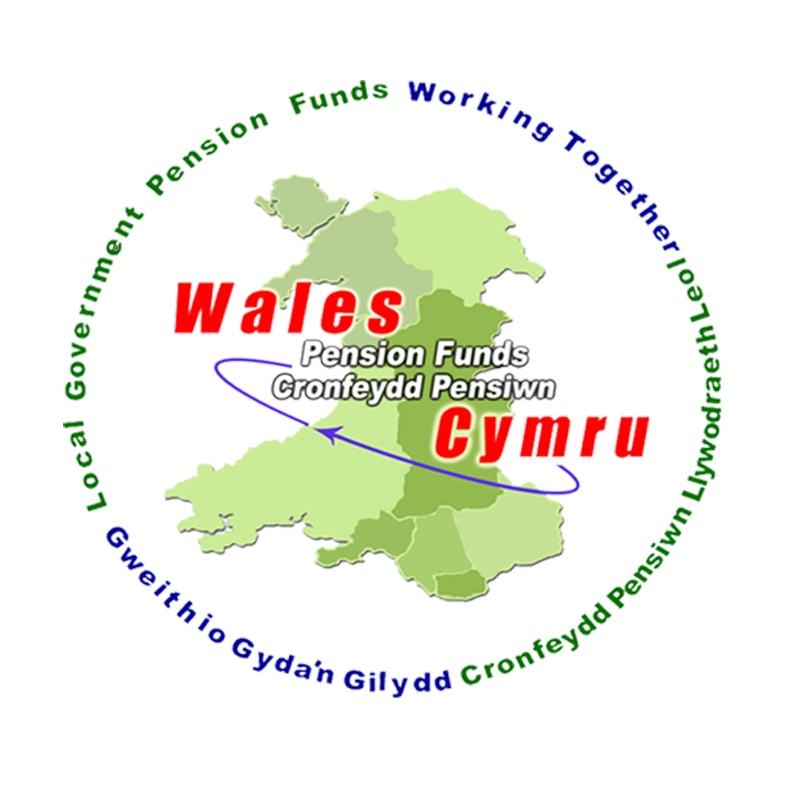 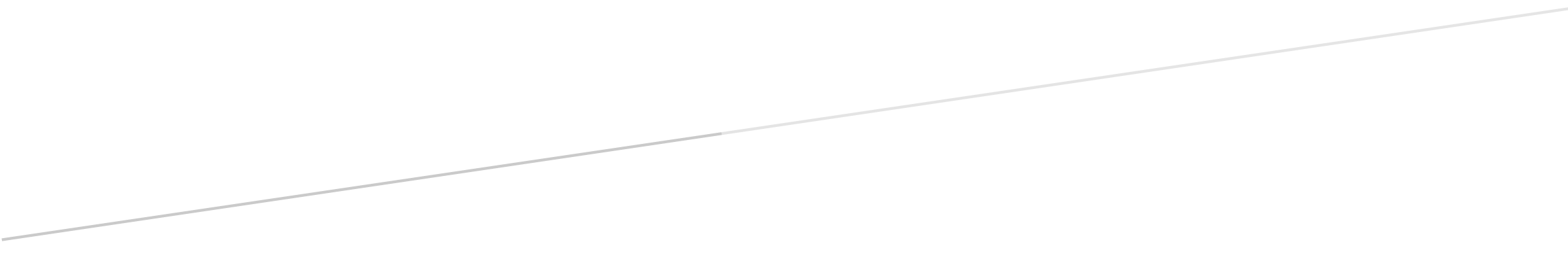 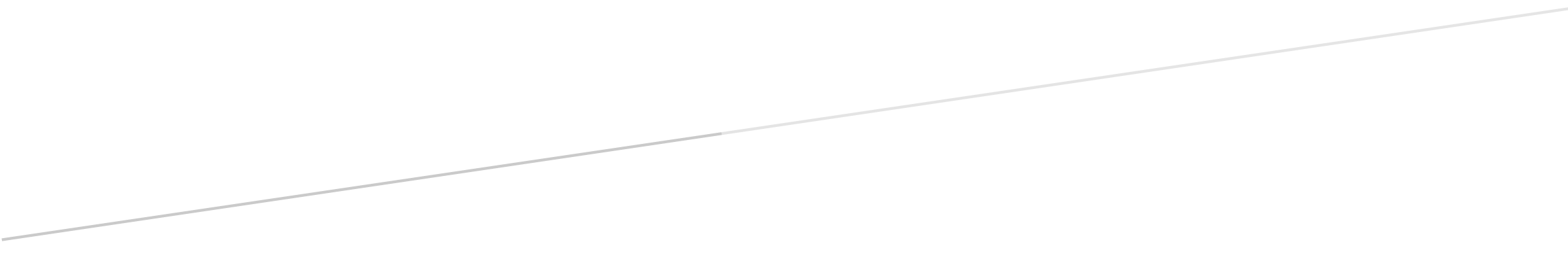 